Мероприятия по профилактике ДДТТ в младшей группеС детьми средней группы систематически проводится работа по правилам безопасности на дороге.  Закрепляются знание сигналов светофора и их значение. Сделан макет мини-дорога с машинками и дорожными знаками. Просматриваем мультфильмы на данную тему и видео и презентации.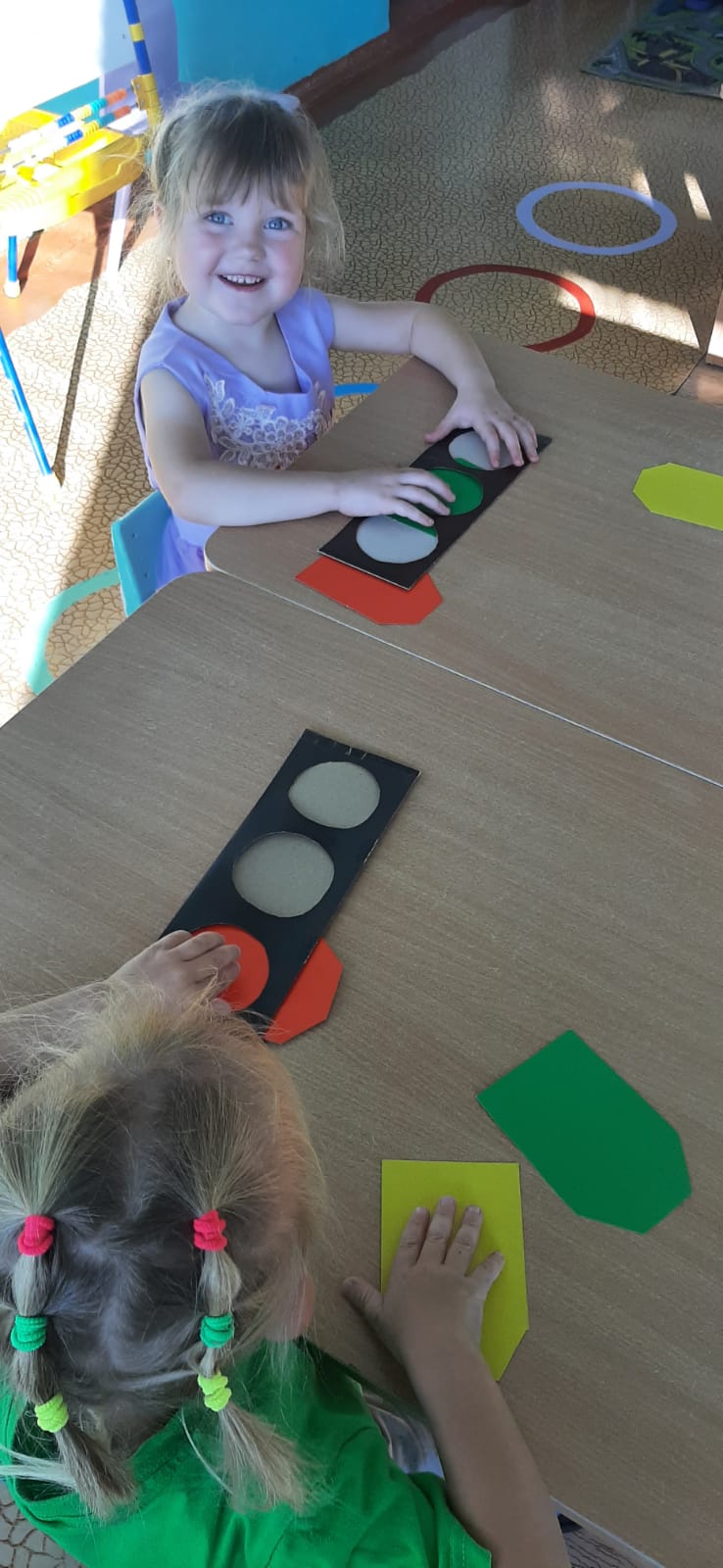 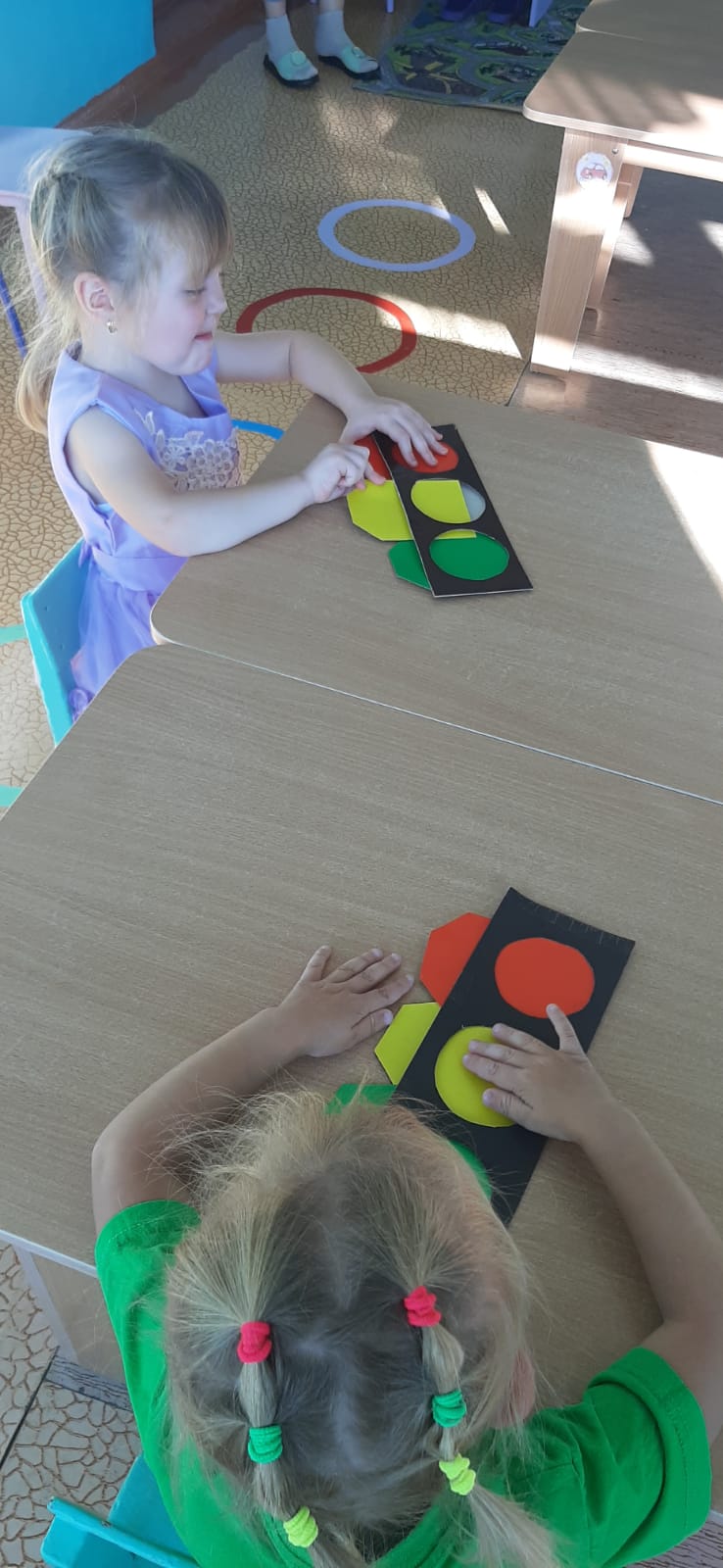 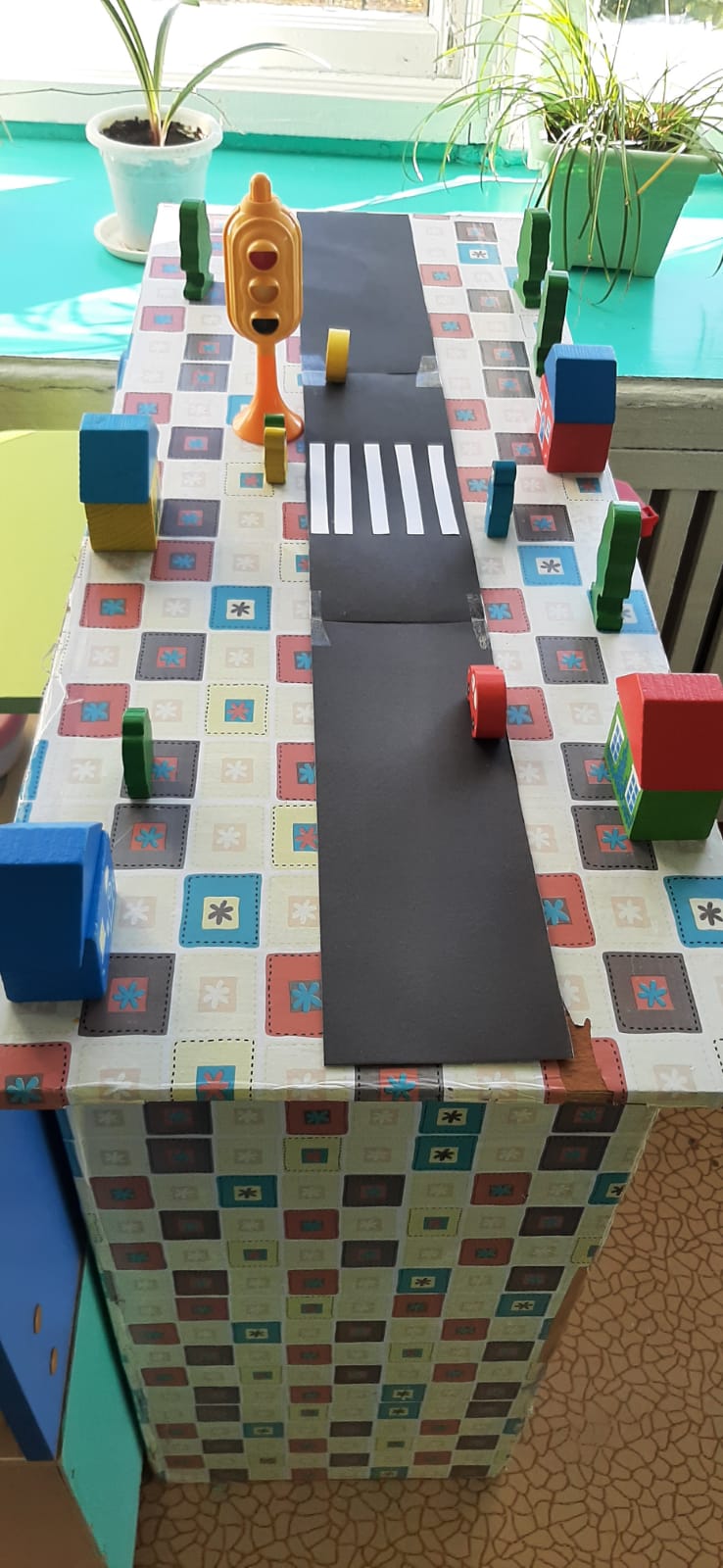 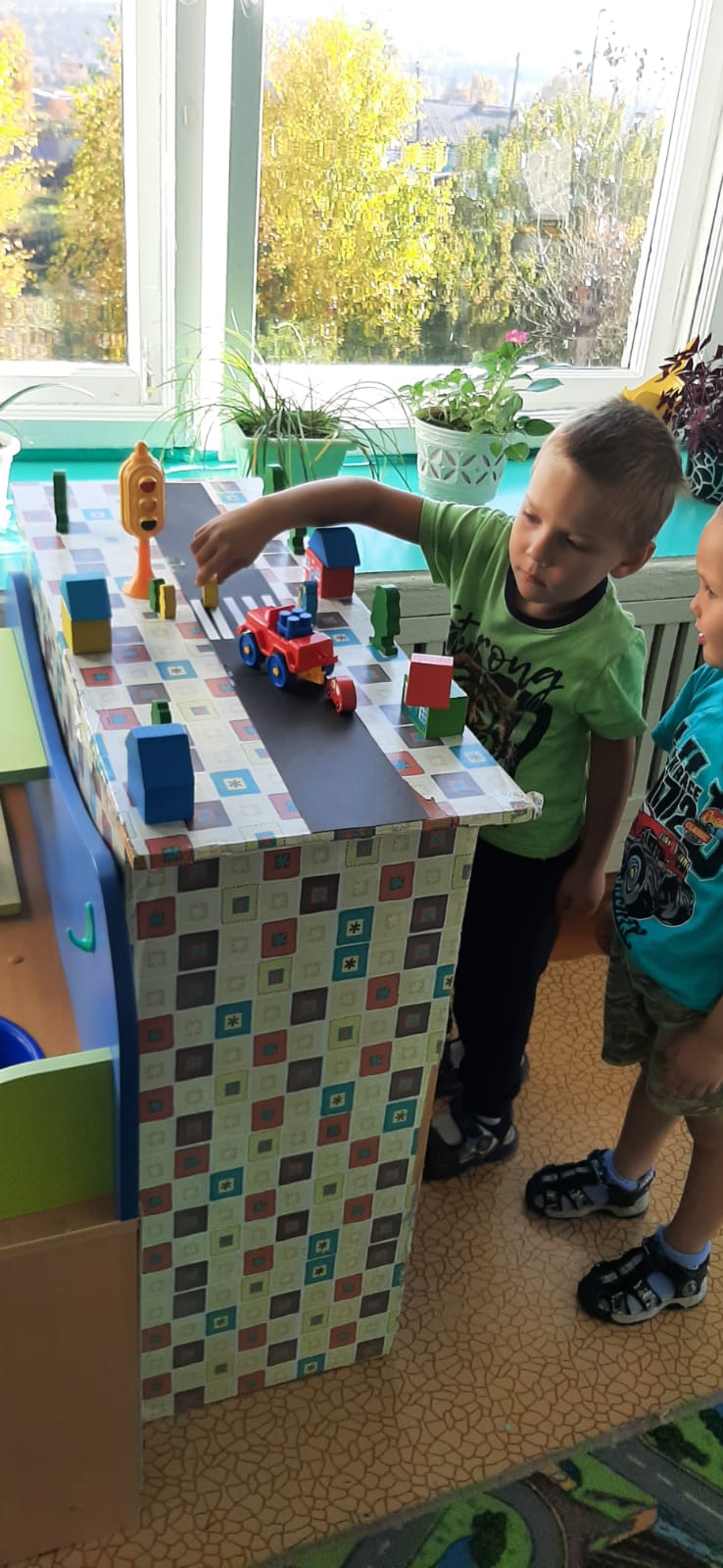 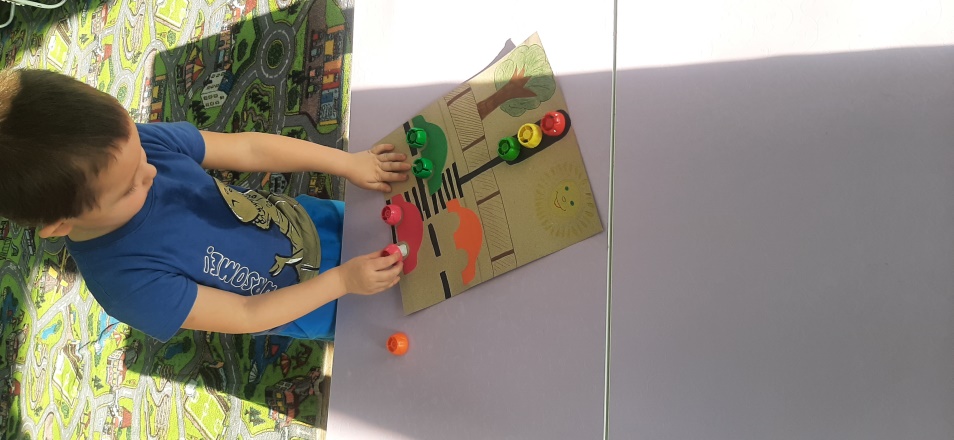 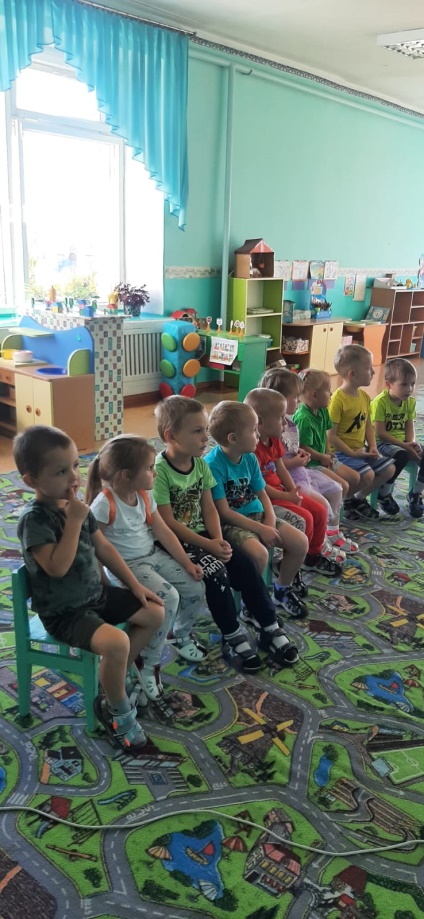 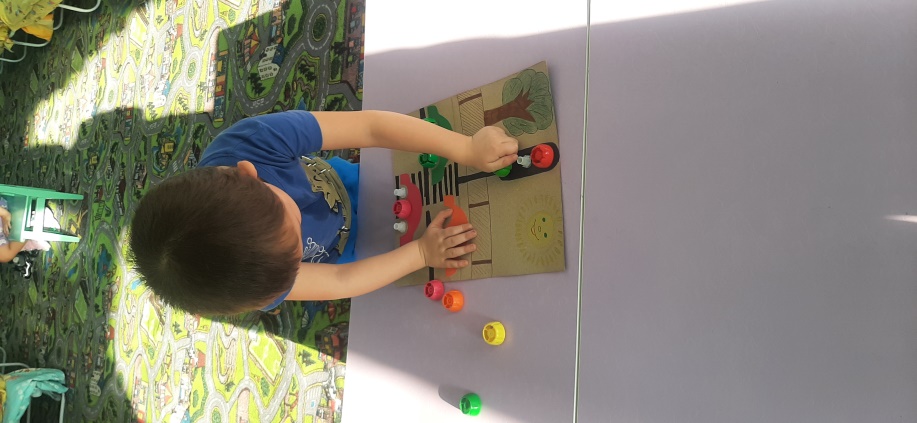 Так же планируется постановка сценки «Вовочка и светофор», участие детей  в тематических конкурсах.